#SAMPLE POST-LEARNING JOURNEY PARTICIPANT FEEDBACK SURVEY 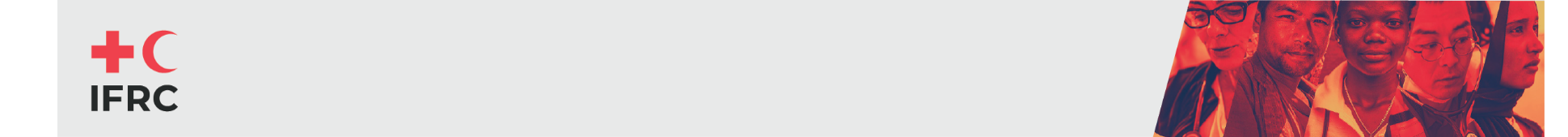 Thank you for taking 10 minutes to fill out the participant feedback survey from the learning journey. Your feedback will help improve the learner experience for future learning journeys and help us understand how better to support you in your ongoing learning leadership practice.  Some participants decided not to go forward with the program for a number of reasons.  Please tick all that apply to you: Difficulties with finding the time Difficulty with the technology Difficulty with language I started but found that it was not relevant to me and discontinued Lack of support from my supervisor Other [FILL IN] Please note two things that would have made it possible for you to continue with the program: [FILL IN] The following reasons were given by participants for joining the course. Please check the top three reasons you signed up for the course.  To learn a skill for myself To improve the way I train and support staff and constituents To improve the way my team or department works To feel more connected to a community To contribute to designing the future of the Learn to Change program Other: [FILL IN] To what degree did the course meet your own expectations? Which of these were your top three main areas of learning? Please check all that apply. Exposure to new concepts that are useful in my work I learned about at least two new tools that I can use in my work I have a better understanding of how to be a learning leader I gained exposure to digital learning tools (e.g. MS Teams) I learned more about RC/RC movement through exposure to others Other: [FILL IN] How useful was the material on Module 1? Tools included: RCRC Principles, Helicopter View Journaling. How useful was the material on Module 2? Tools included: Four Levels of Listening, Same and Different How useful was the material on Module 3? Tools included: In/Out Tool.How useful was the material on Module 4? Tools included: Accountability in Action. How useful was the material on Module 5? Tools included: Growth Mindset Continuum, Hot Wash, Team Reflection Tips.How useful was the material on Module 6? Tools included: Appreciation Sunshine, Commitment Card. How much did your participation in this course change the way you work or interact with others? Please give an example: [Open-Ended] How much did your participation in this course affect the way your team functions as a whole? Please give an example: [Open-Ended] Did you engage anyone else in the Red Cross Red Crescent movement who wasn’t part of the course? Please check all that apply. Yes, my leadership team in my National Society Yes, colleagues at my level in my National Society Yes, colleagues I supervise in my National Society Yes, other members of national societies I did not engage anyone else outside of the course Other: [Open-Ended] If the program were run again, what would you like to see changed? [Open-Ended] Would you recommend this program to a colleague? Yes No  Far exceeded expectations Exceeded exp. Equaled exp. Short of exp. Far short of exp. Does not apply: I did not expect to gain this from the course Learning a new skill for myself Improving the way I coach and support clients/community Improving the way my team or department works Feeling more connected to a community  Extremely useful Very useful Somewhat useful A little useful Not at all useful Extremely useful Very useful Somewhat useful A little useful Not at all useful Extremely useful Very useful Somewhat useful A little useful Not at all useful Extremely useful Very useful Somewhat useful A little useful Not at all useful Extremely useful Very useful Somewhat useful A little useful Not at all useful Extremely useful Very useful Somewhat useful A little useful Not at all useful A great deal A fair amount Some A little Not at all A great deal A fair amount Some A little Not at all 